                                                                                                                                                                                                        О Т К Р Ы Т О Е    А К Ц И О Н Е Р Н О Е     О Б Щ Е С Т В О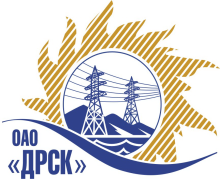 		Протокол выбора победителягород  Благовещенск, ул. Шевченко, 28ПРЕДМЕТ ЗАКУПКИ: закрытый запрос цен по результатам рамочного конкурса закупка закупка 58 - Выполнение мероприятий по технологическому присоединению заявителей к сетям 0.4-10 кВ на территории СП ЦЭС филиала «ПЭС» 	лот № 15 «Выполнение мероприятий по технологическому присоединению заявителей к сетям 0.4-10 кВ на территории СП ЦЭС филиала «ПЭС» г. Уссурийск с. Воздвиженка»для нужд филиала ОАО «ДРСК» «Приморские электрические сети» (закупка раздела 2.1.1. ГКПЗ 2014 г.).Плановая стоимость: лот № 15 – 784 640,00 руб. без НДСУказание о проведении закупки от 20.08.2014 № 210.Форма голосования членов Закупочной комиссии: очно-заочная.ПРИСУТСТВОВАЛИ: На заседании присутствовали ____ членов Закупочной комиссии 2 уровня. ВОПРОСЫ, ВЫНОСИМЫЕ НА РАССМОТРЕНИЕ ЗАКУПОЧНОЙ КОМИССИИ: О признании предложений соответствующие условиям закупкиО  ранжировке предложений Участников закупки. Выбор победителяРАССМАТРИВАЕМЫЕ ДОКУМЕНТЫ:Протокол вскрытия конвертов Индивидуальные заключения Моториной О.А., Боровского А.С., Лаптева И.А.ВОПРОС 1 «О признании предложений соответствующие условиям закупки»ОТМЕТИЛИ:Предложения ООО "ЭДС", ООО "УЭМ" признаются удовлетворяющим по существу условиям закупки. Предлагается принять данные предложения к дальнейшему рассмотрению.ВОПРОС 2 «	О ранжировке предложений Участников закупки.  Выбор победителя»ОТМЕТИЛИ:В соответствии с требованиями и условиями, предусмотренными Извещением (Закупочной документацией) о закупке, предлагается ранжировать предложения следующим образом: На основании вышеприведенной ранжировки предложений предлагается признать Победителем Участника, занявшего первое место: ООО "УЭМ" (692502 , Приморский край, г. Уссурийск, ул. Штабского, д. 1), предложение на «Выполнение мероприятий по технологическому присоединению заявителей к сетям 0.4-10 кВ на территории СП ЦЭС филиала «ПЭС» г. Уссурийск с. Воздвиженка», на общую сумму – 782 640,00   руб. без НДС (923 515,20 руб. с НДС). Условия финансирования: В течение 30 (тридцати) календарных дней с момента подписания актов выполненных работ обеими сторонами. Срок выполнения работ: В течение 60 дней с момента заключения договора. Гарантия: Гарантия подрядчика на своевременное и качественное выполнение работ, а так же на устранение дефектов, возникших по его вине составляет 60 месяцев со дня подписания Акта сдачи-приемки. Гарантия на материалы и оборудование, поставляемые подрядчиком действует гарантия сроком, установленным заводом-изготовителем. Предложение имеет правовой статус оферты и действует до 27.10.2014 г.РЕШИЛИ:Признать предложения ООО "ЭДС", ООО "УЭМ"  соответствующие условиям закупки.Утвердить ранжировку предложений Участников:1 место  - ООО "УЭМ";2 место - ООО "ЭДС"Признать Победителем Участника, занявшего первое место: ООО "УЭМ" (692502 , Приморский край, г. Уссурийск, ул. Штабского, д. 1), предложение на «Выполнение мероприятий по технологическому присоединению заявителей к сетям 0.4-10 кВ на территории СП ЦЭС филиала «ПЭС» г. Уссурийск с. Воздвиженка», на общую сумму – 782 640,00   руб. без НДС (923 515,20 руб. с НДС). Условия финансирования: В течение 30 (тридцати) календарных дней с момента подписания актов выполненных работ обеими сторонами. Срок выполнения работ: В течение 60 дней с момента заключения договора. Гарантия: Гарантия подрядчика на своевременное и качественное выполнение работ, а так же на устранение дефектов, возникших по его вине составляет 60 месяцев со дня подписания Акта сдачи-приемки. Гарантия на материалы и оборудование, поставляемые подрядчиком действует гарантия сроком, установленным заводом-изготовителем. Предложение имеет правовой статус оферты и действует до 27.10.2014 г.Ответственный секретарь Закупочной комиссии 2 уровня ОАО «ДРСК»	О.А. МоторинаТехнический секретарь Закупочной комиссии 2 уровня ОАО «ДРСК»	Т.А. ИгнатоваДАЛЬНЕВОСТОЧНАЯ РАСПРЕДЕЛИТЕЛЬНАЯ СЕТЕВАЯ КОМПАНИЯУл.Шевченко, 28,   г.Благовещенск,  675000,     РоссияТел: (4162) 397-359; Тел/факс (4162) 397-200, 397-436Телетайп    154147 «МАРС»;         E-mail: doc@drsk.ruОКПО 78900638,    ОГРН  1052800111308,   ИНН/КПП  2801108200/280150001№ 455/УКС-ВП___ августа 2014 годаМесто в ранжировкеНаименование участника и его адресПредмет и общая цена заявки на участие в запросе предложений1 местоООО "УЭМ" (692502 , Приморский край, г. Уссурийск, ул. Штабского, д. 1)Цена: 782 640,00   руб. без НДС (923 515,20,00 руб. с НДС)Условия финансирования: В течение 30 (тридцати) календарных дней с момента подписания актов выполненных работ обеими сторонамиСрок выполнения работ: В течение 60 дней с момента заключения договораГарантия: Гарантия подрядчика на своевременное и качественное выполнение работ, а так же на устранение дефектов, возникших по его вине составляет 60 месяцев со дня подписания Акта сдачи-приемки.Гарантия на материалы и оборудование, поставляемые подрядчиком действует гарантия сроком, установленным заводом-изготовителем.2 местоООО "ЭДС" (692500, Россия, Приморский край, г. Уссурийск, ул. Тимирязева, д. 29-202)Цена: 784 640,00 руб. без НДС (925 875,20 руб. с НДС)Условия финансирования: Без аванса.  В течение 30 (тридцати) календарных дней с момента подписания актов выполненных работ обеими сторонамиСрок выполнения работ: В течение 2-х месяцев с момента заключения договораГарантия: Восстановление возникших разрушений в течение 60-ти месяцев, условия и сроки устранения обнаруженных дефектов и недоделок в течение гарантийного срока